REEM AL-FEHAIDPERSONAL DATA Name:Reem Faisal Al-FehaidNationality: SaudiMarital status:Single, FemaleBirthdate: 22 July, 1993CONTACT Address:Dammam, Saudi ArabiaPhone:+966 500049392Email:Reem3293@hotmail.comLANGUAGESArabic, as a native.English, as a second language.OBJECTIVESTrigger by challenge, eager to expand on my knowledge, widening my capabilities looking for opportunities that can support reaching my career goals.WORK EXPERIENCE  July 2018 – Feb 2021 Relations Coordinator, Almajdouie Motors Company. Dammam, Saudi Arabia.August 2017 – January 2018Customer service officer, Almana General Hospitals. Khobar, Saudi Arabia February 2017 – May 2017Teacher, Eighteenth Kindergarten. Dammam, Saudi Arabia EDUCATION2013 - 2017Imam Abdulrahman Bin Faisal university — Bachelor of Education Degree in Kindergarten, Kindergarten Department, College of Education - Dammam  COURSESCertificate of “Sales Consultant” by customer experience division, Hyundai Motor Company. Seoul, Korea — July 19, 2018How to present yourself in a resume and interview job — February 17, 2017 to May 1, 2017 Basics of information system — October 19, 2016Configuration and preparation of the career, Imam Abdulrahman Bin Faisal university — 2016VOLUNTEERING ACTIVITIESToastmasters club member — 2019 Sanad children's cancer support association — January 2019Participating in preparing kids garden project in social nursery for orphan’s care — 2016Participating in “make my dwell” project between kindergarten and family — 2016Participating in “seven hundred pieces” gallery in Imam Abdulrahman Bin Faisal university — 2016Participating in “your son under microscope” seminar — 2015Participating in “mercy of the orphan” festival — 2015 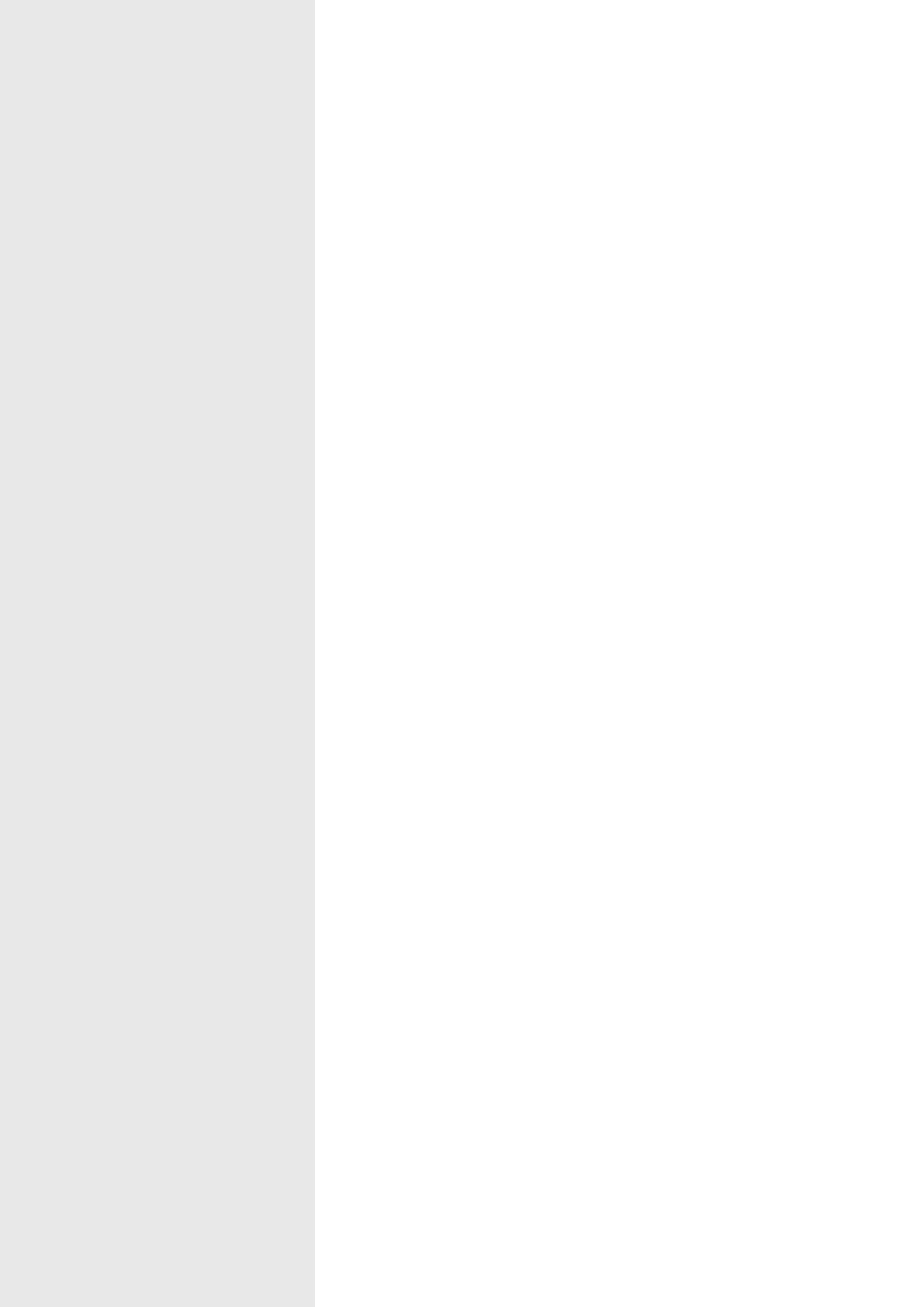 